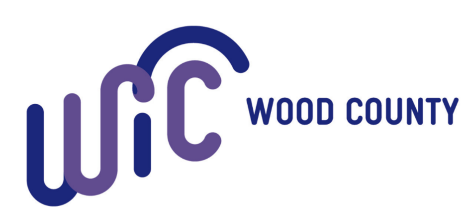 Aplicación para el Programa WIC del Condado de WoodLa participación en el programa WIC es voluntaria. Completar este formulario es necesario paradeterminar la elegibilidad de WIC y cualquier información de identificación personal recopilada seutilizará únicamente para ese propósito. Responda a las siguientes preguntas lo mejor que sepa. Toda la información será confidencial.¿Es usted una enfermera u otro profesional de la salud que completa este formulario para recomendar un paciente a WIC?  No   Si¿Ha recibido alguna vez beneficios del programa WIC? No   Si¿Es una aplicación nueva o actualizada?  Nueva   ActualizarLugar de cita preferido  Wisconsin Rapids      MarshfieldSu nombre ________________________ Su apellido ________________________________________________________¿Cuáles son sus pronombres?  Él/Him/His     Ella/Su/Suyos     Ellos/Ellas/Ellos    Ze/Zir/Zirs     Ze/Hir/HirsApellido(s) anterior(es) _________________________________________________________________________________Fecha de nacimiento ________________________________Dirección _______________________________________________________________________________________________Ciudad ___________________________________________________ Código postal ______________________________Condado ____________________________________________Teléfono diurno _____________________________________    Número de miembros de su familia (incluido usted) __________________________________________________	Ingresos del hogar por: Semana $_______________    2 semanas $_______________   Mes $_______________   Año $ ________________                                                                                                                                                              Updated 5/21/2024¿Está embarazada? No   Si¿Ha tenido un bebé en los últimos 6 meses?  No   Si    ¿Está amamantando a un bebé menor de un año?       No   SiNombre, sexo y fecha de nacimiento de cada uno de sus hijos menores de 5 añosNiño(a) 1 Nombre: ______________________________________________________________________________________________Sexo  H   M     Fecha de nacimiento ____________________________Segundo hijo(a) 2 Nombre: ______________________________________________________________________________________________Sexo  H   M     Fecha de nacimiento ____________________________Hijo(a) 3 Nombre: ______________________________________________________________________________________________Sexo  H   M     Fecha de nacimiento ____________________________Niño(a) 4 Nombre: ______________________________________________________________________________________________Sexo  H   M     Fecha de nacimiento ____________________________Niño(a) 5 Nombre ______________________________________________________________________________________________Sexo  H   M     Fecha de nacimiento ____________________________¿Desea un intérprete para su cita WIC?  No   SiSi solicita un intérprete, ¿en qué idioma? _____________________________Esta institución es un proveedor de igualdad de oportunidades.
WIC: Nondiscrimination Statement: https://www.dhs.wisconsin.gov/wic/non-discrimination.htm     Presentar solicitud:                                                                                                                                                           Wood County Health Department     River Block Building - 3rd Floor     111 W. Jackson St, Wisconsin Rapids, WI 54495      *Al completar la solicitud de WIC, espere una llamada telefónica de su agencia WIC local. Si necesita asistencia inmediata, puede llamar al 715-421-8950 para hablar con un miembro del personal de WIC.